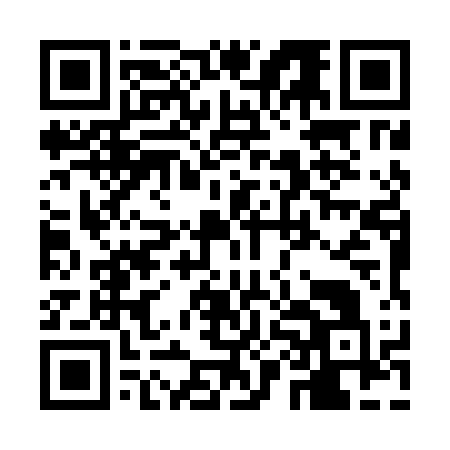 Prayer times for Kiryat Malakhi, PalestineWed 1 May 2024 - Fri 31 May 2024High Latitude Method: NonePrayer Calculation Method: Muslim World LeagueAsar Calculation Method: ShafiPrayer times provided by https://www.salahtimes.comDateDayFajrSunriseDhuhrAsrMaghribIsha1Wed4:265:5512:384:177:218:452Thu4:255:5412:384:177:228:463Fri4:245:5412:384:177:238:474Sat4:235:5312:384:177:238:485Sun4:225:5212:384:177:248:496Mon4:205:5112:384:177:258:507Tue4:195:5012:384:177:268:518Wed4:185:4912:384:177:268:529Thu4:175:4812:384:177:278:5310Fri4:165:4812:374:177:288:5411Sat4:155:4712:374:177:288:5512Sun4:145:4612:374:177:298:5613Mon4:135:4512:374:177:308:5714Tue4:125:4512:374:187:308:5815Wed4:115:4412:374:187:318:5916Thu4:105:4312:374:187:328:5917Fri4:095:4312:374:187:329:0018Sat4:085:4212:384:187:339:0119Sun4:075:4212:384:187:349:0220Mon4:075:4112:384:187:349:0321Tue4:065:4112:384:187:359:0422Wed4:055:4012:384:187:369:0523Thu4:045:4012:384:187:369:0624Fri4:045:3912:384:187:379:0725Sat4:035:3912:384:187:389:0826Sun4:025:3812:384:187:389:0827Mon4:025:3812:384:187:399:0928Tue4:015:3812:384:187:399:1029Wed4:005:3712:394:197:409:1130Thu4:005:3712:394:197:419:1231Fri3:595:3712:394:197:419:12